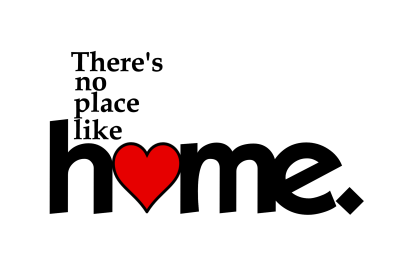 QuestionsNameNameNameNameDo you like travelling around Korea? Where is your favorite place to visit in Korea? Why?Have you ever travelled to another country? What country (countries)?When you travel to another country do you ever get homesick? What do or would you miss the most about Korea when you travel?When you travel to another country do you or would you try to eat local food or do you try to find Korean food?When travelling do you feel more comfortable travelling to places where there are many other Korean people?Have you ever experienced culture shock? Explain.Would you like to live in a country other than Korea? Where? Why or Why not?